Supplementary figure 1: MiR-155 expression in GC- and ABC-subtype DLBCL cell lines, compared to CD19+B cells derived from healthy individuals.Expression of miR-155 was assessed by qRT-PCR and normalized to the RNU6 housekeeping gene. MiR-155 expression was lower in GC-DLBCL cell lines: TOLEDO, K422 and SUDHL5 comparing to ABC-DLBCL cell lines. Statistical analysis was performed one-way ANOVA, Dunnett’s multiple comparison test between the mean of miR-155 expression in each cell line with the mean of the control CD19+B cells, ****p<0.0001. Fold change represent the average (± standard deviation, SD) of three independent experiments, each performed in technical triplicates.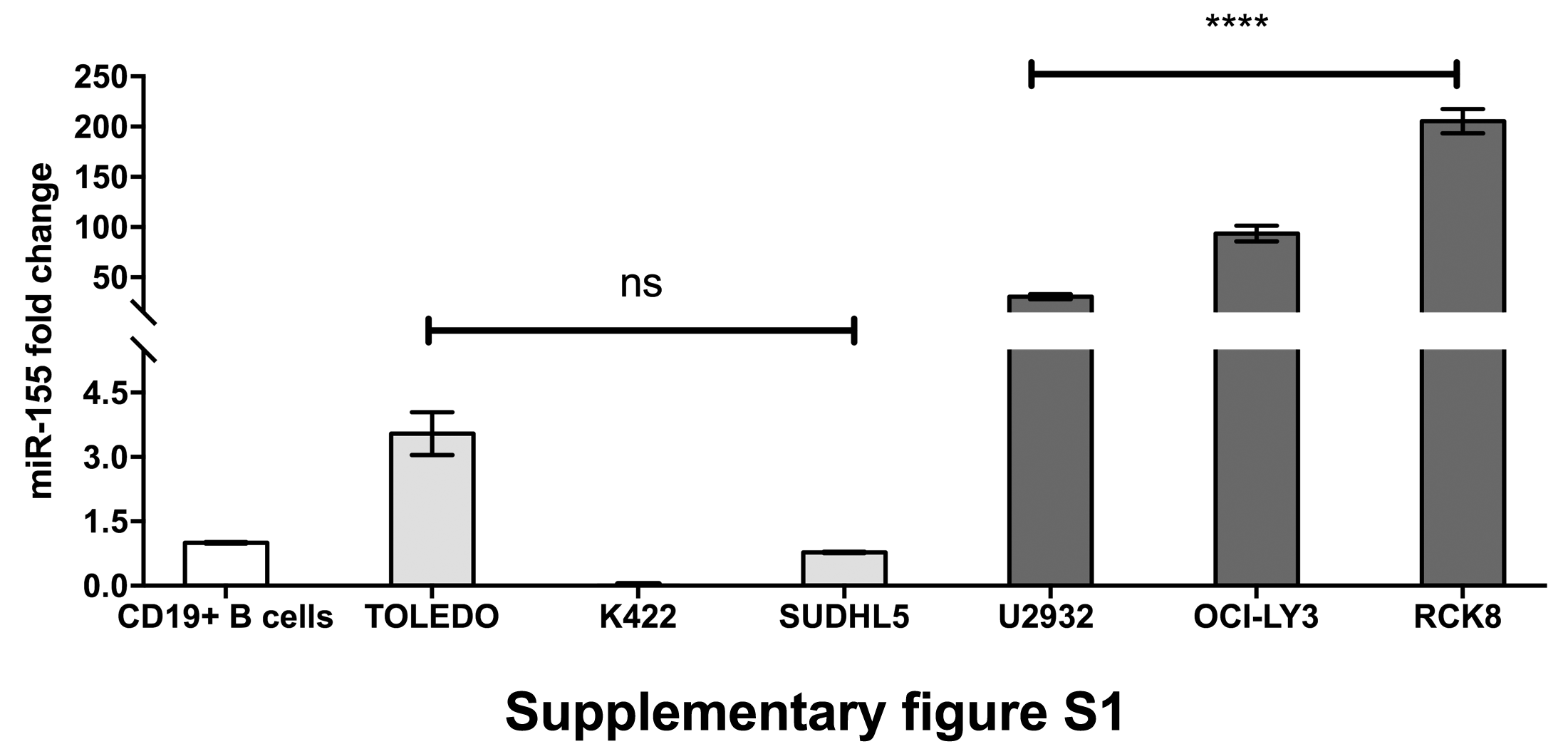 